                           		   บันทึกข้อความส่วนราชการ   วิทยาลัยเทคนิคเลยที่					  	 วันที่…………………………………………เรื่อง	ขอส่งรายงานการประเมินตนเอง SAR ประจำปีงบประมาณ 2557เรียน	ผู้อำนวยการวิทยาลัยเทคนิคเลย	ด้วยข้าพเจ้า................................................................................ครูแผนกวิชา............................................ได้จัดทำรายงานการประเมินตนเอง   SAR   ประจำปีงบประมาณ.................................... เป็นที่เรียบร้อย จึงขออนุญาตจัดส่งรายงานการประเมินตนเอง SAR เพื่อให้งานประกันคุณภาพฯ ตรวจและดำเนินการนำลงสู่การปฏิบัติต่อไปจึงเรียนมาเพื่อทราบและโปรดพิจารณา       ลงชื่อ   (.........................................................)       ครูประจำแผนก.........................................ลงชื่อ							       ลงชื่อ(.........................................................)			             (.........................................................)งานประกันฯแผนก.............................			       หัวหน้าแผนกวิชา........................................ลงชื่อ							       ลงชื่อ        (นายเกียรติศักดิ์  สุขทองสา)				      (นายกุล  อักษรนู)        หัวหน้างานประกันคุณภาพฯ				รองผู้อำนวยการฝ่ายแผนงานฯลงชื่อ(นายทรงเดช  หล้าพันธ์)ผู้อำนวยการวิทยาลัยเทคนิคเลยแจ้งให้ทราบจากงานประกันคุณภาพการศึกษา ตัวบ่งชี้รายบุคคลร้อยละของผู้เรียนที่มีผลสัมฤทธิ์ทางการเรียนเฉลี่ยสะสม 2.00 ขึ้นไป1.8 ร้อยละของผู้สำเร็จการศึกษาที่ได้งานทำ หรือประกอบอาชีพอิสระ หรือศึกษาต่อภายใน 1 ปี      (เฉพาะครูที่ปรึกษา ปวช.3, ปวส.2  ปีการศึกษา  2556)2.2  ระดับคุณภาพในการจัดทำแผนการจัดการเรียนรู้รายวิชา2.3 ระดับคุณภาพในการจัดการเรียนการสอนรายวิชา2.4 ระดับคุณภาพในการวัดและประเมินผลการจัดการเรียนการสอนรายวิชา3.7 ระดับคุณภาพในการจัดระบบดูแลผู้เรียน3.10 ระดับคุณภาพในการพัฒนาครูและบุคลากรทางการศึกษา5.1 ระดับคุณภาพในการบริหารจัดการโครงการ สิ่งประดิษฐ์ งานสร้างสรรค์ หรืองานวิจัยของผู้เรียน      (เฉพาะครูที่สอนวิชาโครงงาน)5.2 ระดับคุณภาพในการบริหารจัดการนวัตกรรม สิ่งประดิษฐ์ งานสร้างสรรค์ หรืองานวิจัยครู         (วิจัยครูภาคเรียนละ  1  เล่ม  รวมวิจัย  2  เล่ม)ตัวบ่งชี้ของแผนกร้อยละของผู้เรียนที่มีผลสัมฤทธิ์ทางการเรียนเฉลี่ยสะสม 2.00 ขั้นไป1.3 ร้อยละของผู้เรียนที่ผ่านเกณฑ์การประเมินมาตรฐานวิชาชีพ1.6 ร้อยละของผู้เรียนที่ผ่านเกณฑ์การทดสอบมาตรฐานอาชีพของสถาบันคุณวุฒิวิชาชีพหรือหน่วยงานที่คณะกรรมการประกันคุณภาพภายในการอาชีวศึกษารับรอง (ยกเว้นแผนกวิชาสามัญฯ, แผนกเทคนิคพื้นฐาน)2.2 ระดับคุณภาพในการจัดทำแผนการจัดการเรียนรู้รายวิชา2.3 ระดับคุณภาพในการจัดการเรียนการสอนรายวิชา2.4 ระดับคุณภาพในการวัดและประเมินผลการจัดการเรียนการสอนรายวิชา3.7 ระดับคุณภาพในการจัดระบบดูแลผู้เรียน3.8 ระดับคุณภาพในการพัฒนาและดูแลสภาพแวดล้อมและภูมิทัศน์ของสถานศึกษาและการใช้อาคารสถานที่ ห้องเรียน ห้องปฏิบัติการ โรงฝึกงาน ศูนย์วิทยบริการ5.1 ระดับคุณภาพในการบริหารจัดการโครงการ สิ่งประดิษฐ์งานสร้างสรรค์หรืองานวิจัยของผู้เรียน5.2 ระดับคุณภาพในการบริหารจัดการนวัตกรรม สิ่งประดิษฐ์ งานสร้างสรรค์หรืองาน วิจัยของครู8.2 ระดับคุณภาพในการใช้และพัฒนาหลักสูตรฐานสมรรถนะรายวิชาที่สอดคล้องกับความต้องการของชุมชน สถานประกอบการ (เฉพาะแผนกที่เปิดระยะสั้น)8.3 ระดับคุณภาพในการจัดทำแผนการจัดการเรียนรู้รายวิชา (เฉพาะแผนกที่เปิดระยะสั้น)8.4 ระดับคุณภาพในการฝึกอบรมหลักสูตรวิชาชีพระยะสั้น (เฉพาะแผนกที่เปิดระยะสั้น)8.8 ร้อยละของผู้สำเร็จการฝึกอบรมหลักสูตรวิชาชีพระยะสั้นที่มีผลการฝึกอบรม 2.00 ขึ้นไป (เฉพาะแผนกที่เปิดระยะสั้น)8.9 ร้อยละของผู้สำเร็จการฝึกอบรมตามหลักสูตรเทียบกับแรกเข้า (เฉพาะแผนกที่เปิดระยะสั้น)8.10 ระดับความพึงพอใจของผู้สำเร็จการฝึกอบรมที่มีต่อการนำความรู้ความสามารถไปใช้ประโยชน์ (เฉพาะแผนกที่เปิดระยะสั้น)กำหนดส่ง  SSR  รายบุคคล และ SAR  แผนก/งาน         ภายในวันจันทร์ที่  23  มีนาคม  2558  ณ สำนักงานประกันคุณภาพและมาตรฐานการศึกษา                                                                                       (นายกุล  อักษรนู)                                                                             รองผู้อำนวยการฝ่ายแผนงานและความร่วมมือ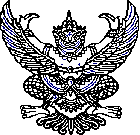 